ESQUEMA DESCRIPTIVO DEL PROYECTO DE INVESTIGACIÓNESTRUCTURA A: INVESTIGACIÓN CUANTITATIVAPortada: Debe contener el nombre y logotipo de la Universidad, la Facultad y/o Escuela Profesional, el título del proyecto de investigación, el nombre del responsable, integrante y colaborador, ciudad y la fecha.INFORMACIÓN GENERAL:Título de la InvestigaciónEl título indica el objeto de estudio o investigación.Debe ser claro, sencillo, tiene como máximo quince palabras. No se considera para el cómputo:Los artículos, conectores o proposiciones como: él, la, en, un, para y otros,El nombre de la empresa, organización o institución al cual refiere la investigación.Personal investigadorIndicar el (los) nombre (s) y apellido (s) de los participantes.Especificar su categoría y condición de trabajo. También  especificar  la  Facultad  y Escuela Profesional a la que pertenece. Teléfono y correo electrónico (e-mail).Tipo de investigaciónDe acuerdo a la orientación BásicaCuando la investigación está orientada a lograr un nuevo conocimiento de manera sistemática y metódica, con el único objetivo de ampliar el conocimiento.AplicadaCuando la investigación está orientada a lograr un nuevo conocimiento destinado a procurar soluciones a problemas prácticos.De acuerdo a la técnica de contrastación DescriptivaCuando los datos son obtenidos directamente de la realidad o del fenómeno, sin que estos sean modificados o alterados. Utiliza la observación y la descripción.ExplicativaCuando los datos son obtenidos por la observación de fenómenos condicionados por el investigador. Utiliza la experimentación.1.4. Régimen de investigación1.4.1. Línea de investigación institucionalCuando el tema de estudio es seleccionado de acuerdo a las líneas de investigación de la UNHEVAL.1.4.2. Línea de investigación específicaCuando el tema de estudio forma parte de los planes o líneas de investigación del programa profesional a la que pertenece el investigador.II.     DESARROLLO DEL PROYECTO DE INVESTIGACIÓNEs la parte del proyecto donde se regula y orienta las actividades del investigador hacia la solución de un problema científico, debe ser lo suficientemente detallado para permitir comprender la naturaleza y los alcances de la investigación; así como, la rigidez de la metodología seguida.Descripción del problemaEl investigador se enfrenta a una situación o problema de la realidad y establece una relación entre esta problemática con sus intereses y motivaciones para estudiar algún aspecto de la misma. Se enfoca en la realidad problemática mundial, del país, local entre otros, relacionado al problema de investigación.Asimismo consulta la bibliografía y otros materiales desde el punto de vista de su actualidad que sean útiles para los propósitos de estudio, de donde se tiene que extraer y recopilar la información relevante y necesaria que atañe al problema de investigación.Formulación del problemaEs la interrogante que se plantea el investigador frente a una realidad, un hecho o fenómeno desconocido y que oriente hacia la respuesta que busca con la investigación. Comprende el problema general y los problemas específicos.ObjetivosDebe estar referido a lo que se pretende con la investigación y debe expresarse con calidad lo que se espera lograr para dar la respuesta final al problema. Se redacta un objetivo general y tres a cinco objetivos específicos.Hipótesis Es una respuesta a priori y tentativa que responde al problema científico. Se debe formular como una proposición afirmativa, con lenguaje claro, específico y en forma lógica al problema planteado. Cuando es descriptivo no es necesario. Variables de estudioSe menciona las variables de investigación: Variable independiente y dependiente. Operacionalización de variables.- Es la etapa en que se definen los indicadores de la variable o variables de la investigación. Los indicadores son las características de las variables que se van a medir, registrar, evaluar; por tanto van a constituir los datos de la investigación.Justificación e importanciaEl investigador debe indicar el ¿Por qué? y ¿Para qué? investigar un problema, exponiendo sus razones.También, se señala la importancia e interés de la investigación, sin olvidar que el trabajo posee una relevancia social y científica que contribuye al fortalecimiento y ampliación del conocimiento del área desarrollada.Marco teórico:Antecedentes de la investigación: Son estudios realizados por otros investigadores que están relacionados con el problema de investigación tanto nacional como internacional, preferiblemente de los últimos cinco años, los cuales deben ser citados según las normas APA en versión actualizada.Bases teóricas: Comprende el desarrollo de teorías, modelos, normatividad relacionados con el tema de investigación. Para elaborar las bases teóricas de la investigación, se sugiere que se adopte una postura teórica, la cual debe ser justificada y se realice un análisis o comentario explicativo después de citar textualmente a un autor.Definición  de términos  básicos:  Es  la  aclaración  del  sentido  en  que  se  utilizan  las palabras o conceptos empleados en la identificación, formulación del problema, y en los objetivos.Aspectos metodológicosNivel, tipo y diseño de investigaciónConsiste en determinar el nivel y tipo de investigación y proponer el modelo de contrastación de la hipótesis para demostrar la verdad de la consecuencia lógica.Población, muestra y muestreoLa población es el conjunto de individuos, objetos, situaciones, etc., de los que se desea conocer algo en una investigación. La muestra en estudios experimentales es el subgrupo de la población del cual se recolecta los datos y debe ser representativa de dicha población. En estudios descriptivos es la unidad de análisis o conjunto de personas, contextos, eventos o sucesos sobre la cual se recolectan los datos sin que necesariamente sea representativa del universo. En el muestreo se indica el tipo de muestreo a utilizar para seleccionar la muestra. Ejemplo: probabilístico, no probabilístico.2.8.3. Métodos, técnicas e instrumentos de recolección de datos y procedimientoMétodos: Consiste en describir el método a utilizar en la investigación.Técnicas: Es un protocolo auxiliar o una acción específica que permite realizar eficazmente un procedimiento. Se indica las técnicas a utilizar como: encuesta, análisis de datos, entrevistas, entre otros.Instrumentos: Son los medios auxiliares para recoger y registrar los datos obtenidos a través de las técnicas.Procedimiento: Es la forma en que se objetiviza u operativiza el método científico. Se detalla en forma ordenada y secuencial.2.8.4. Análisis de datosConsiste en describir cómo será analizada estadísticamente la información. El investigador debe elegir los modelos y pruebas estadísticas que le sirvan para contrastar su hipótesis y enunciar generalizaciones válidas.Cronograma de ejecución del proyecto(*)Debe detallar las actividades que ejecutará en cada avance, indicando los responsables, de manera que se sistematicen las acciones que permitan el desarrollo del proyecto. Puede agregar tantas filas o columnas como considere necesario para cada avance.Horas semanales dedicadas al proyectoEspecificar el número total de horas semanales dedicadas al proyecto de investigación:Recursos disponiblesPersonalEnumerar el personal técnico, administrativo y de servicio disponible para el proyecto.Materiales y EquiposEspecificar  la  calidad  y  cantidad  de  equipos,  instrumentos,  materiales  y  reactivos disponibles para ejecutar el trabajo de investigación.LocalesSeñalar los ambientes o el lugar donde se realizará la investigación (laboratorios, aulas, bioterios y otros) indicando su ubicación.PresupuestoSerá estructurado de acuerdo al clasificador de gastos vigentes, adjuntar el clasificador (anexar), a la fecha de la elaboración del proyecto, teniendo en cuenta los montos de cada partida específica, los subtotales a nivel de recursos disponibles y no disponibles y el presupuesto local, en nuevos soles.Fuente de financiamientoCon recursos universitariosSeñalar la fuente interna Vicerrectorado de Investigación de la UNHEVAL y monto de financiamiento, así como los recursos, básicamente disponibles, materia de financiamiento.AutofinanciaciónSeñalar el monto de financiamiento, así como el tipo de recursos materia de autofinanciamiento.Referencias BibliográficasEs la relación detallada de toda la literatura científica consultada y usada durante la elaboración del proyecto de investigación. Se regirá por las normas establecidas en American Psychological Association (APA), de edición actualizada.Fuentes de consulta utilizadas:Universidad Nacional Toribio Rodríguez de MendozaUniversidad Nacional Mayor de San MarcosUniversidad Nacional de Educación Enrique Guzmán y Valle CRITERIOS PARA LA REDACCIÓN E IMPRESIÓN DEL PROYECTO E INFORMES DE INVESTIGACIÓNEl manuscrito considera las siguientes pautas que se detalla:La impresión de la investigación se realiza en papel blanco, tipo bond de 75 g/m2 tamaño A4.Escribir el texto en Word para Windows, con márgenes de 2 cm. en los lados derecho e inferior, 3 cm. en los lado izquierdo y superior de la página.Tipo de letra: Times New Román.Tamaño de letra para redacción de texto y contenido: 12 cpi.Tamaño de letra para título: 14 cpi.Para párrafos: 12 cpi.Para pie de página: 10 cpi.Espaciado interlineal: 1,5 cm.Comienzo de capítulos: 6 cm. del borde de la hojaNumeración de página: formato inferior centro. La numeración es secuencial.No usar palabras íntegramente escritas con mayúsculas en el informe, salvo para los nombres de los subtítulos de este (ejemplo: I. INTRODUCCIÓN) y siglas. .Utilizar formato de letra (negrita y cursiva) para géneros taxonómicos y nombres científicos de especies y subespecies.Escribir el nombre científico completo de cada especie cuando se menciona por primera vez, en las siguientes citaciones, la primera palabra, referida al género, se abreviará por su letra inicial. Observar estas reglas en tablas y figuras, siempre que sea posible.Utilizar negritas sólo para títulos y subtítulos (ejemplo: MATERIALES Y MÉTODOS, DISCUSIÓN).Escribir los números de un dígito en letras (ejemplo: seis individuos), a menos que se usen con unidades de medida (ejemplo: 0.9 m). Usar numerales para números de dos o más dígitos (ejemplo: 10) y espacio en números de más de tres dígitos (ejemplo: 1 000), excepto en años calendarios(Ejemplo: 2000).Procurar que la sintaxis sea sencilla. Verificar que los neologismos a emplearse pertenezcan al vocabulario científico y técnico internacional.Evitar la redacción en primera persona del singular o plural (ejemplo: …en mi trabajo nos propusimos investigar…). Se debe utilizar el estilo impersonal (ejemplo para proyectos: …en este trabajo. se investigará), (ejemplo para informes: … en este trabajo se investigó…). Para el proyecto de investigación la redacción es en tiempo futuro y para el informe de investigación la redacción es en tiempo presente o pasado.UNIVERSIDAD NACIONAL “HERMILIO VALDIZÁN” HUÁNUCOVICERRECTORADO DE INVESTIGACIÓN DIRECCIÓN DE INVESTIGACIÓN UNIVERSITARIA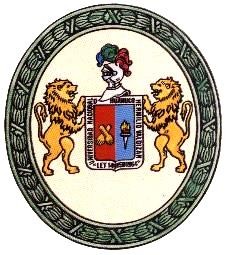 FACULTAD DE……….. ESCUELA PROFESIONAL DE………TÍTULO DEL PROYECTO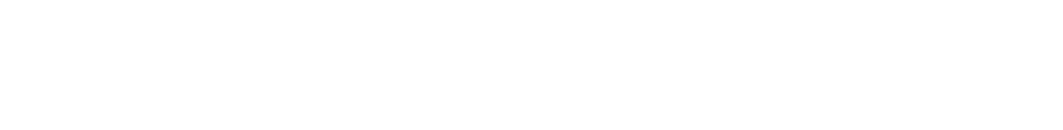 RESPONSABLE:INTEGRANTES:COLABORADORES:Huánuco – Perú2019ESTRUCTURA B: INVESTIGACIÓN CUALITATIVAINFORMACIÓN GENERALTítulo de la Investigación: El título indica el objeto de estudio o investigación. Debe ser claro, sencillo, tiene como máximo quince palabras. No se considera para el cómputo:Los artículos, conectores o proposiciones como: él, la, en, un, para y otros,El nombre de la empresa, organización o institución al cual refiere la investigación.Personal investigador: Indicar el (los) nombre (s) y apellido (s) de los participantes. Especificar  su  categoría  y  condición  de  trabajo.  También  especificar  la  Facultad  y Escuela Profesional a la que pertenece. Teléfono y correo electrónico (e-mail).DESARROLLO DEL PROYECTO DE INVESTIGACIÓNEs la parte del proyecto donde se regula y orienta las actividades del investigador hacia la solución de un problema científico, debe ser lo suficientemente detallado para permitir comprender la naturaleza y los alcances de la investigación; así como, la rigidez de la metodología seguida. Contiene las siguientes partes:CAPÍTULO I. PLANTEAMIENTO DE INVESTIGACIÓN1.1. Descripción de la realidad problemática: Representa la base que sirve para guiar el proceso de elaboración de la investigación, debe tomar en cuenta la subjetividad de los sujetos, viéndolos como actores motivados e interactivos, que tienen un lugar y una tarea dentro de la sociedad. El problema a plantear debe identificar la naturaleza profunda de las realidades, su estructura dinámica, aquella que da razón plena a su comportamiento y manifestaciones. Se apoya en nuestras propias palabras y en algún documento (informe, estadística, institución, marco legal, política pública, evidencia científica). Debe describir el contexto político, gobierno regional, geográfico y social.1.2. Preguntas de investigación: Son interrogantes que orientan hacia la respuesta que busca el investigador.1.3. Objetivos del estudio: ¿Qué se pretende con la investigación? Expresa con claridad lo que se espera lograr para dar la respuesta final al problema. (Develar, descubrir, comprender, entender, analizar, construir, planear, diseñar…)1.4. Justificación e Importancia del problema: Dos tipos de justificación: Prácticas/social ¿cuál va a ser? ¿Cómo nos va a ayudar a entender las experiencias?1.5. Viabilidad: Elementos que hacen posible el desarrollo de la investigación1.6. Limitaciones: Aspectos que pudieran dificultar el proceso de investigación.CAPÍTULO II: MARCO REFERENCIAL 2.1. Marco Contextual: Delimita la investigación, aporta peculiaridades y elementos cualitativos y cuantitativos de las personas, ambiente o medio en el que se desarrolla la investigación.2.2. Antecedentes del estudio: Estudios realizados por otros investigadores, relacionados con el problema de investigación tanto nacional como internacional, preferiblemente de los últimos cinco años.2.3. Marco teórico: Comprende el desarrollo de teorías, modelos, normatividad relacionados con el tema de investigación2.4. Definición de términos: Es  la  aclaración  del  sentido  en  que  se  utilizan  las palabras o conceptos empleados en la identificación, formulación del problema, y en los objetivos.CAPÍTULO III: METODOLOGÍA3.1. Enfoque de la investigación: Se asume en enfoque cualitativo, el cual se orienta al estudio de la gente a partir de lo que dicen y hacen las personas en el escenario social y cultural. Incluir el diseño que utilizará (Etnografía, fenomenología, investigación acción, estudio de caso, hermenéutica, teoría fundamentada, narrativa, u otro).3.2. Ubicación geográfica: Señalar la localización en la cual se circunscribirá la investigación. ¿Dónde? Ámbito geográfico, social3.3. Participantes: Total de la población donde se desarrolla la investigación3.4. Muestreo Teórico: Criterios de elegibilidad: Matriz ¿quiénes van a ser mis informantes? Criterios para elegir a un informante, un caso, documento, características homogéneas de los informantes o actores, considerando el criterio de saturación del contenido, naturaleza del fenómeno o capacidad de recolección.3.5. Técnicas e instrumentos de recolección de datos: Se indica las técnicas a utilizar (entrevista, entrevista a profundidad, observación, entre otras). Los instrumentos son los medios auxiliares para recoger y registrar los datos obtenidos a través de las técnicas3.6. Consideraciones éticas: (100 palabras máximo) Colocar los principios, cómo vamos a aplicar y preservar estos principios con nuestra conducta de investigación, autonomía, respeto, beneficencia y no maleficencia. En caso de documentos, derecho de autor (respeto), libertad de expresión, cultura y justicia.3.7. Análisis de los datos: De grabación y transcripción, codificación de categorías y subcategorías, lectura exploratoria de la información obtenida, procesamiento y análisis de la información con el ATLAS TI o de manera manual, análisis de contenido, (Citas versus categorías y subcategorías), Análisis de conceptos/ Relaciones de conceptos, esquemas, gráficos aplicativos.CAPÍTULO IV: ASPECTOS ADMINISTRATIVOS4.1. Recursos: Enumerar el personal y materiales disponibles para el proyecto4.2. Servicios: Señalar los que sean necesarios para el desarrollo del proyecto.4.3. Cronograma de actividades(*)Debe detallar las actividades que ejecutará en cada avance, indicando los responsables, de manera que se sistematicen las acciones que permitan el desarrollo del proyecto.Puede agregar tantas filas o columnas como considere necesario para cada avance.Horas Semanales Dedicadas al ProyectoEspecificar el número total de horas semanales dedicadas al proyecto de investigación:4.4. PresupuestoSerá estructurado de acuerdo al clasificador de gastos vigentes, adjuntar el clasificador (anexar), a la fecha de la elaboración del proyecto, teniendo en cuenta los montos de cada partida específica, los subtotales a nivel de recursos disponibles y no disponibles y el presupuesto local, en nuevos soles.Referencias BibliográficasEs la relación detallada de toda la literatura científica consultada y usada durante la elaboración del proyecto de investigación. Se regirá por las normas establecidas en American Psychological Association (APA), de edición actualizadaApéndicesA. Transcripciones de entrevistasB. TablasC. Propuestas de instrumentosD. Consentimiento o asentimiento informado: Es a los participantes: es escrito y verbal, en cualitativa es mejor verbal (maneja un formato, no hay firmas, se lee y el investigador es el que firma, Yo doy fe de que el participante ha aceptado ser parte de la investigación: también puede ser individual o por pares, puede ser grabado si es que los participantes así lo aceptan. Es un proceso comunicacional. Cuando son menores de 18 años se trabaja el asentimiento en niños, niños o adolescentes y consentimiento a los padres, grabación o filmación, tome fotos: Ley de protección de datos personales y la imagen.ACTIVIDADESRESPONSABLE20182018201920192019201920192019201920192019201920192019ACTIVIDADESRESPONSABLE NDEFMAMJJASONDElaboración del ProyectoXXPresentación Proyecto
2018XI  Avance*XXXII Avance*XXXXXIII Avance*XXPresentación Informe final con Artículo Científico.XX  MIEMBROS DEL GRUPOACTIVIDADESHORAS/SEMResponsable Integrantes Colaboradores Total de horas semanalesACTIVIDADESRESPONSABLEAÑO 2018AÑO 2018AÑO 2019AÑO 2019AÑO 2019AÑO 2019AÑO 2019AÑO 2019AÑO 2019AÑO 2019AÑO 2019AÑO 2019AÑO 2019AÑO 2019ACTIVIDADESRESPONSABLE  NDEFMAMJJASONDElaboración del ProyectoXXPresentación Proyecto 2018XI  Avance*XXXII Avance*XXXXXIII Avance*XXPresentación Informe final con Artículo Científico.XX  MIEMBROS DEL GRUPOACTIVIDADESHORAS/SEMResponsable Integrantes Colaboradores Total de horas semanales